423970, РТ, Муслюмовский район, с. Митряево, ул. Пушкина , 50                                       тел. (8-85556) 3-25-38 Mitr.Mus@tatar.ruПОСТАНОВЛЕНИЕ № 5с.Митряево                                                                     22.02.2021 г.О внесении изменения в Постановление Исполнительного комитета Митряевского сельского поселения Муслюмовского муниципального района Республики Татарстан «О размещении нестационарных торговых объектов на территории муниципального образования «Митряевское сельское поселение» Муслюмовского муниципального района Республики Татарстан»В связи с приведением муниципальных нормативно-правовых актов в соответствие с действующим законодательством Исполнительный комитет Митряевского сельского поселения Муслюмовского муниципального района Республики Татарстан ПОСТАНОВЛЯЕТ:      1. Внести в Порядок размещения нестационарных торговых объектов на территории Митряевского сельского поселения Муслюмовского муниципального района Республики Татарстан утвержденный постановлением Исполнительного комитета Митряевского сельского поселения Муслюмовского о муниципального района Республики Татарстан от 25.02.2017 г. № 5 изменение, дополнив пункт 20 подпунктом 4 следующего содержания:«4) наличие задолженности по налогам, сборам и иным обязательным платежам в бюджеты бюджетной системы Российской Федерации, срок исполнения по которым наступил в соответствии с законодательством Российской Федерации.».     2. Опубликовать настоящее постановление на информационных стендах сельского поселения и разместить на официальном сайте Митряевского сельского поселения Муслюмовского муниципального района, на официальном портале правовой информации Республики Татарстан http://pravo.tatarstan.ru             3. Контроль за исполнением настоящего постановления оставляю за собойРуководитель Исполнительного комитета   Митряевского сельского поселения:                               Г.И.Шакирова                                             РЕСПУБЛИКА ТАТАРСТАНМУСЛЮМОВСКИЙ МУНИЦИПАЛЬНЫЙ РАЙОН ИСПОЛНИТЕЛЬНЫЙ КОМИТЕТ  МИТРЯЕВСКОГО СЕЛЬСКОГО ПОСЕЛЕНИЯ 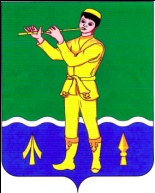 ТАТАРСТАН РЕСПУБЛИКАСЫ МӨСЛИМ МУНИЦИПАЛЬ РАЙОНЫ МЕТРӘЙ АВЫЛ ҖИРЛЕГЕ БАШКАРМА КОМИТЕТЫ